The Dog ManorOperations and Procedures Manual21st April 2021Hampton Park FarmhouseHampton, EveshamWR11 2RFBy Richard and Samantha James ContentsLicence DisplayA copy of our licence is displayed in the entrance to The Dog Manor, including the name of the licensee and contact details. Such license details are also displayed on www.thedogmanor.com and clearly visible.Record Keeping2.1 All customer records are taken and kept secure using an online digital form (Registration Form). These are available on request by relevant inspectors and are backed up via our email account woof@thedogmanor.com. 2.2 Additional paper copies are available on official request. 2.3 Such records are kept for a minimum of 3 years digitally.2.4 When in boarding or daycare, a paper copy of each dog on site is left within the emergency procedures folder in the porch.Use, number and type of animalThe Dog Manor caters for the Home Boarding for ‘Dogs’ only. Specifically, 6 additional dogs (in addition to their own pets). The number of Dogs Boarding at The Dog Manor shall not exceed this figure.Each boarding dog has access to their own room, a safe place for separation and escapism if needed.Rooms are designed in accordance with guidance at 6m2 each. Specifically The Dog Manor provides sleeping quarters (’room’) downstairs. Whilst Dogs are free to roam the house during the day, at night time they are kept secure downstairs whilst pets are kept upstairs.Staffing4.1 The Dog Manor is staffed at all times to ensure the constant safety and welfare of it’s boarding dogs and own pets. The license owners are also the onsite staff and are appropriately competent and certified; including a Level 3 Diploma in Canine Care, Behaviour and Welfare and a Level 3 Puppy Training Certificate. 4.2 Certificates are displayed within the entrance to The Dog Manor and also online at www.thedogmanor.com4.3 The license holders commit to annual appraisals and reviews of training and boarding methods. With appropriate CPD certificates considered and undertaken. With all certificates displayed within the entrance to The Dog Manor and online at www.thedogmanor.com4.4 Annual operational training is held around the annual staff appraisals; including cleaning, dog walking, feeding, daily jobs, fire practice, etc. 4.5 Quarterly personalized training is also completed alongside 1:1’s, such as cleaning or dog handling techniques.4.6 Staff also undergo ongoing individual training, to keep up to date with medications and administration work.14.7 New staff to The Dog Manor partake in an induction day, where they will be taught everything that they will need to know. They also read and then sign the procedures manual.14.8 All new staff are required to be qualified to Level 3 with an appropriate certificate.EnvironmentA daily safety perimeter check is undertaken each morning to ensure the highest safety and welfare of all boarding dogs for both indoors and outdoors. Gates, fencing and other potential escape routes are here routinely checked.Each designated dog ‘room’ has a securable door with all internal door opening inwards to protect the safety of all visitors and prevent the escaping from boarding dogs.Such locks are placed high and out of the reach of children and so are unable to be opened by children under the age of 16.All dogs are kept in suitable conditions factoring, (a) their behavioural needs, (b) its situation, space, air quality, cleanliness and temperature, 12 (c) the water quality (where relevant), (d) noise levels, (e) light levels, (f) ventilation.The Dog Manor has 2 open fires and a wood burner. Appropriate measure are taken to ensure that these are both secure and free from potential harm to boarding dogs. They are not used whilst boarding dogs are on site.Bins are kept securely and separateThe location of The Dog Manor is very private and thus noise is kept particularly low.The environment presents with various enrichment stimuluses.RoutinesA daily routine is essential to the smooth operating of The Dog Manor. The routine card is provided below.Dogs are provided with ‘3x 30 Minute Supervised Toilet and Play Time’, and 2x 20 Minute Lead walks on a specific route provided below.Alternative enrichment is provided to dogs unable to walk. Such as TV and Cuddle times for older dogs or Short indoor or outdoor stimulations/ learning tasks for puppies.Time is also allocated at 14:00 for individual dog enrichment/ training. Here additional enrichment is provided dependent on the dogs specific needs. For example older dogs may be given time alone to ccuddle or watch TV whilst younger puppies may be presented with stimulation tasks.Owners have the option to book their dog in for a bath while they are staying as well as One to One training. We operate a force free reinforcement approach to dog management. Centered around reward based training. Owners are advised to bring their own treats for staff to use on walks or during structured enrichment time. Owners are encourage to provide kongs, treat balls, anti-gobble bowls, etc that are kept within the dogs own private room. This can then provide additional enrichment for the dogs. Active and effective environmental enrichment is provided to the animals in inside and any outside. To include play and socialization. A basket of toys, are available inside and a play area is provided outside.  The grounds of The Dog Manor area are particularly rural with ample opportunities to play amongst varying environmental stimulus’.Owner of boarding dogs sign a consent to the routine card for each dog, which allows for individual dog needs. Also agreeing to group socializing and outdoor play. Toys are checked daily to ensure they remain safe. Damaged items are then removed from use.  Opportunities to exercise which benefit the animals’ physical and mental health are frequently provided, unless advice from a veterinarian suggests otherwise. Including 3 enclosed, supervised field walk and play opportunities each day and 2 20 minute designated lead walking routes. These also carry vast enrichment opportunities to include open fields, brooks and all things associated to wild rural country settings.There are ample opportunities for immature animals to interact with people, other dogs and various environments. No more than 6 dogs per person are walked outside of the grounds of The Dog Manor at one time and owner’s consent is given with our booking form to walk with other dogs.  Dogs must be familiarised with each other and the environment beforehand. We do suggest a visit prior to confirmation of booking. Solo outdoor play time is available on request but is provided at 14:00 during ‘individual tailored enrichment activities.. Alternative play is available on request within our private studio, for those dogs that are unable to play outdoors or with others for any reason. Additional Training opportunities are also available at additional costs.Walking Route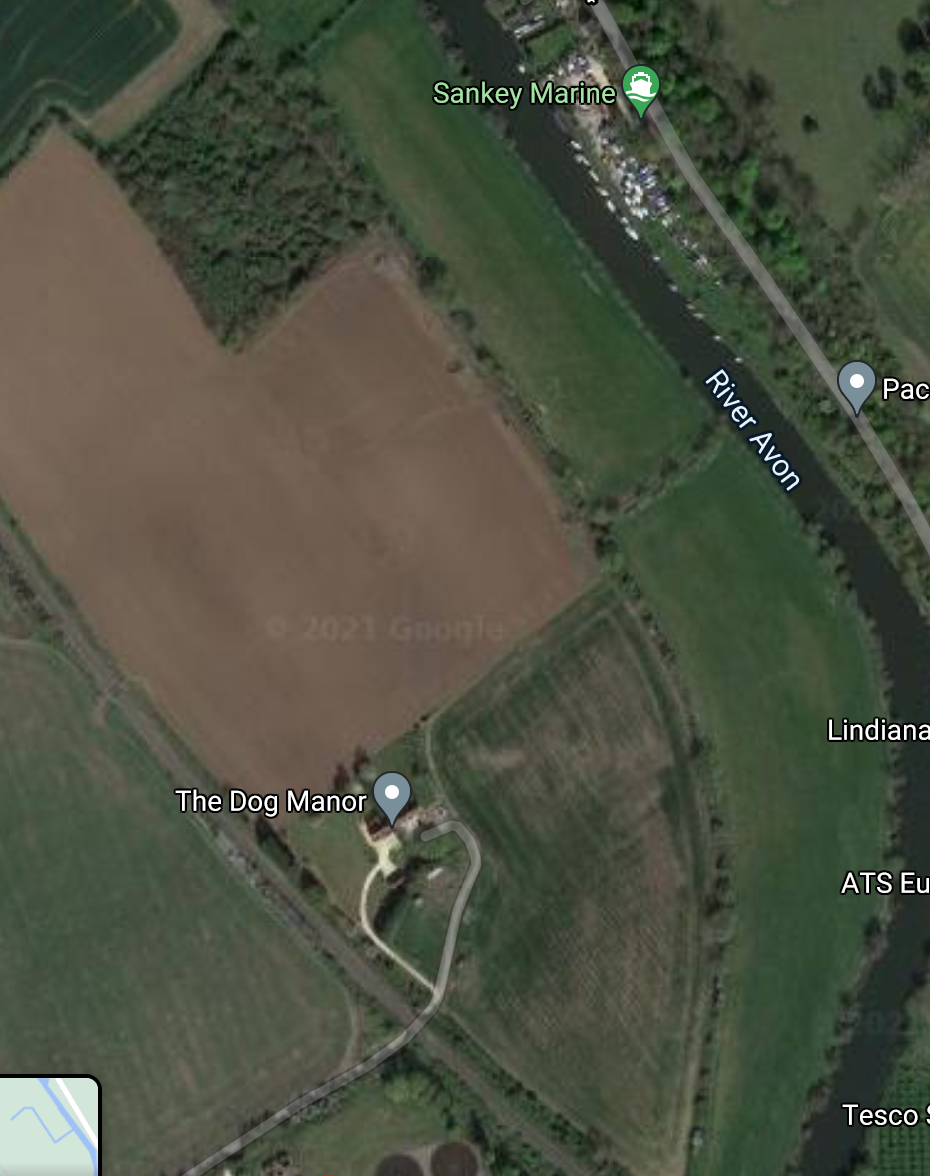 TransportWhen transported Dogs will be suitably restrained using a dog crate, dog guard or transport harness. While any animals are boarding at The Dog Manor they will not be taken off site unless they need veterinary attention; or on our specific walking route. The Dog Manors specific walking route is directly opposite their own grounds and will not require transport by a vehicle.Dogs going to the vets will be provided with a ‘Dog Manor’ Tag on their collar to help identify.The transport Vehicle is cleaned and disinfected within our daily deep clean.Dogs are never left in vehicles unattended. The vehicle used for transportation will possess a current MOT and have an up to date service record.Drivers will hold a current Valid and Clean UK driving licence.Upon owners collection and returning dogs; all dogs should be collected from and returned to houses on a lead to minimize the risk of any dog escaping. ComfortEach individual dog will have access to their own water bowl. It is suggested that this is be provided by the owners but this is not compulsory.Bedding and toys are provided although it is suggested that dog owner provide a comfort blanket and toy smelling of their own home. These are to be kept in the private room of the boarding dog.Each boarding dog sleeps alone in their own room and thus home comforts are expressly advised. Diet Condition9.1 Owners must provide The Dog Manor with a suitable diet in terms of quality, quantity and frequency. Dogs are given private feeding time slots of up to 30 minutes. All foods are then removed after this window and a record taken of the food behavior (i.e. did they eat their food or not) and added to the daily welfare check form for each boarding dog.9.2 As per our routine card, dogs are fed at the following intervals 07:30 and 17:30. With an additional 30 minute provided at 12:30 for puppies, younger dogs or those on smaller more frequent meals. Meal times are 30 minute private enclosed slots.9.3 A constant supply of water is provided and monitored.9.4 As a general rule, failure to eat food within a 24hour period will result in the contacting of the Dogs personal Vet, as provided within our registration form.9.5 When food is prepared on the premises, it is prepared in a separate utility. With a hand basin with fresh hot and cold water. 9.6 Where raw feed is consumed, disposable gloves are used. Soap and hygienic hand drying facilities are used. 9.7 All food bowls are cleaned immediately after use.9.8 We have suitable facilities including fridges and a freezer to store a dogs food. We do however stock excess feeding and water bowls should one not be brought with the dog.9.9 Feeding time, frequency and amounts are agreed between The Dog Manor and owner, prior to any boarding.9.11 Items that we do not permit include; chocolate, onions, garlic, chives, avocado, nuts, corn on the cob, cooked bones, grapes, raisins, xylitol and alcohol.10.0 Animal Behaviour10.1The animals’ behaviour and any changes of behaviour are constantly monitored. Formally so within our daily welfare diary.10.2 Advice will be sought, as appropriate and without delay, from the dogs personal veterinarian (as provided within the Registration Form) if adverse or abnormal behaviour is detected. 10.3 A daily welfare check is undertaken by staff that are able to identify abnormalities and records of abnormalities are kept within a welfare diary.  Staff are checking for pain, suffering, injury, disease or abnormal behaviour. Vulnerable animals are checked more frequently. Any signs of pain, suffering, injury, disease or abnormal behaviour is recorded and the advice and further advice (if necessary) of a veterinarian.10.4 Dogs likely to, or showing, signs of being nervous or stressed can be located in a separate suitable part of the house, bearing in mind their individual disposition. This could include: elderly dogs; nervous dogs; dogs on some medications. Where a dog is showing signs of being nervous, stressed or fearful, steps will be taken to address this. 10.5 Where used, training methods or equipment will not cause pain, suffering or injury. We adopt a ‘force free’ training approach at The Dog Manor. Which is a rewards based training approach. 10.6 Harness, leads and such walking equipment are provided by each individual dogs owners.10.6 All immature animals will be given suitable and adequate opportunities to— (a) learn how to interact with people, their own species and other animals where such interaction benefits their welfare, and (b) become habituated to noises, objects and activities in their environment. Specifically at 14:00 each boarding dog (immature or not) is given personalized enrichment tasks. An example of this for a puppy would be to walk them on a led to the end of the drive.10.7 Presence or absence of faeces and urine is also monitored daily. Any abnormalities are to be recorded within the welfare diary and acted upon as appropriate.10.8 Resources are provided to minimize competitive behavior amongst boarding dogs. Be that the food, toys, treats, water or any such competitive triggers. Force free training methods are used to redirect or avoid and praise or reward. Older dogs may need more alone time or private walking space in our paddock. Toys are removed or additional provided. Younger dogs may need stimulation and ultimately isolations areas are available.10.9 As animals are not left unattended for long period the staff at the Dog Manor are able to maintain a sound understanding of behavioral changes that may impact the dynamic of the boarding group of dogs.11.0 Animal Handling and Interactions11.1 All people responsible for the care of the animals will be competent in the appropriate handling of each animal to protect it from pain, suffering, injury or disease. Both licencees are appropriate trained with either Level 3 Animal Welfare or Level 3 Puppy Training. 11.3 Dogs will be lead handled at least twice daily as part of their care and enrichment regime, unless handling them would pose a risk to employees or cause stress to the dogs. Specifically, this will be on the 20 Minute lead walk. Protection from Pain, Suffering, Injury and Disease Condition12.1 We hold the following written procedures which are known to all staff at The Dog Manor : (i) feeding regimes, (ii) cleaning regimes, (iii)transportation, (iv)the prevention of, and control of the spread of, disease, (v) monitoring and ensuring the health and welfare of all the animals, (vi) the death or escape of an animal (including the storage of dead animals); (b) the suspension or revocation of the licence or during and following an emergency.12.2 All Boarding Dog are given a daily full wellbeing check, whereby a specific time is allocated to physically check the boarding dog at 09:00. Advisories are then recorded within the welfare diary.12.3 An up-to-date veterinary vaccination record is provided from all owners on our registration form.  To ensure that dogs have current vaccinations. 12.4 The Dog Manor will not accept any liability for any contracted illness for which your dog has not been vaccinated against12.5 Dogs must have been appropriately treated for external and internal parasites in accordance with veterinary advice before entry to The Dog Manor. 12.6 If there is evidence of external parasites (fleas, ticks, lice) the dog must be treated with an appropriate product authorised by the Veterinary Medicines Directorate and licensed for use on animals in the UK. Treatment must be discussed with a veterinarian before administering and Consent from the owner is required. 12.7 Should a disease or infectious outbreak become apparent on the premises of The Dog Manor, the owners vets will be notified immediately in line with the contacting of the Dogs Vet.12.8 The Dog Manor has the ability to separate and self-contained, a sick, injured or potentially infectious animals. Specifically within 2 locations. The Studio or the Utility. Each with a separate entrance so to ensure the dog can be handled and taken in and out of the building without disrupting other dogs. Where the animal is infectious, we will call on the support of the dogs personal Vet.12.10 No staff member at The Dog Manor will euthanize any dog under any circumstances.12.11 All excreta and soiled bedding for disposal will be stored and disposed of in a hygienic manner and in accordance with any relevant legislation.  Storage of excreta and or such bedding is kept away from areas where animals and food is kept. 12.13 Sick or injured animals will receive prompt attention from the veterinarian advised on the registration form.  When a dog is suspected of being ill or injured the veterinarian will be contacted for advice immediately and any instructions for treatment recorded and strictly followed with further guidance sought if there is an ongoing concern. 12.14 The member of staff at The Dog Manor will be visiting the potentially sick dog every 30 minutes to ensure they are getting the best care possible. 12.15 If dogs require preventative treatment we will seek permission from the owner before securely transporting the dog to the vet.12.16 The Dog Manor is registered with a JP Vets in Evesham. The name and details of which are readily available, however we will firstly contact the vest of the pet in question. 12.17 Prescribed medicines are to be stored safely and securely to safeguard against unauthorised or childrens access, at the correct temperature, and used in accordance with the instructions of the veterinarian. Specifically we have two lockbox’s for storage of medication – one for room temperature and one for chilled. Cleaning, Cleaning Products, Hygiene Procedures13.1 We use products that are safe and effective against pathogens that pose a risk to the animals. Ultima Plus XP Kennel Kleen is used for cleaning of all dog areas as it specifically kills pathogens and bacterias.13.2 Products are used, stored and disposed of in accordance with the manufacturer’s instructions and used in a way which prevents distress or suffering of the animals. They are stored in a place that is locked and out of the reach of children.13.3 Standing water is not left to accumulate for longer than an hour due to the possibility of pathogens residing in these moist environments.  13.4 Grooming equipment is kept clean and in a good state of repair. If provided by the owner, it must only be used on that dog and must be sent home with the dog.13.5 Toys are cleaned and disinfected between use by different dogs, disposed of, or cleaned and returned to the dog’s owner (if they came in with the dog).13.6 Food and water Bowels are deep cleaned after each use. As is the eating area. A separate sink with hot and cold running water is used solely for the cleaning of dogs bowls. All areas housing dogs are deep cleaned thoroughly once daily with spot checks carried out through the day. 13.7 Staff will go into each area that had a dog in, remove any dirty bedding to go into the washing machine, clean the area and when dry replace all bedding. 13.7 Gardens are ‘spot cleaned’ for faeces as with each 30 minutes play time/ walk. With a morning thorough check.13.8 When a dog leaves The Dog Manor, the room will be thoroughly deep cleaned in preparation for it’s next tenant. This ensures that any bacteria left by the previous dog is killed off before the next dog goes into that area.  Emergencies14.1 A written emergency plan is in place, available and understood by all staff and emergency key holders of The Dog Manor. It is a red folder in the porchway of The Dog Manor.14.2 External doors and gates are lockable. 14.3 A designated key holder with access to all animal areas is on site at all times and available for emergencies. 4 Additional emergency key holders are within 10 minutes drive of The Dog Manor. These key holders are located within our14.4 ElectricityIn the event of a power cut we will ensure any power sockets that would normally be In use are switched off to prevent a fire. We will also ensure the following are turned off: Washing Machines Tumble Dryer Lights Heat Lamps/Heaters Fans Anything plugged into sockets. 14.5 As soon as the power cut has become apparent we will begin to find out if it is local and will come back shortly or if someone will have to come to fix it. When the electricity comes back on, staff will turn back on all of the essentials such as heaters/fans, washing machine etc. 14.6 WaterIn the event of water loss cleaning will still be done as thoroughly as possible. Many bottles of water will be purchased in order to refill and keep all animals water bowls and buckets clean and fresh. Cleaning without water means no chemicals may be used. Spot cleans will take place. Staff will use bottled water to scrub any urine/faeces needed. In the event that an area needs deep cleaning, staff will not put an animal in it until the water is back and has been cleaned properly. When the water does return, all areas and surfaces will be deep cleaned. Should the staff know in advance that there will be water loss, all possible buckets will be filled up of fresh water from the taps, and all cleaning will be done around this time. Bottles will be kept in the fridge to ensure there is cold water available. 14.7 Fire/ other extreme circumstances. In the event of a fire or extreme circumstance situation on the premises of The Dog Manor where it is un-useable, the animals will all be moved to a safe, secure and comfortable location. 14.8 In the event of any such emergency which requires the evacuation of the building or a licence revocation is made; All dogs will be securely moved into a safe environment. 14.9 The owners and then the Emergency contact numbers for each dog will be called and asked if they can make arrangements for someone to come and collect and keep their animal. If this is not possible, The Dog Manor will house dogs with another designated and reputable boarding facility within the local area, but ensure that the animals diet and lifestyle is kept as similar as possible to theirs at The Dog Manor. In this instance the dog registration form and welfare book will be shared with the new boarding home.14.9 All staff members will remain on site with the animals until suitable sleeping environments are found for all boarding dogs.15 In the event that no one can house Owners will then be given the option to use another boarding facility and then the transfer can be made from The Dog Manor to the next facility. 15.1 The Emergency Plan in case of absence or The Dog Manor StaffAn initial contact is made to All Key Holders to establish someone to come onto site and pick up the red folder in the Porchway to the Dog Manor. This folder contains a register of all current boarders and an action plan. It also contains the entire registration form of the dog which provides a much clearer picture of how to handle and treat the dog.It states, In the event of an emergency, pease us the Registration form to source the relevant contact details andA: Contact the Owners and their emergency contacts to try arrange a pick up or delivery of the boarding Dog.B: If unable to, contact our local Boarder to ask if they can arrange safe boarding, including the collection or pick up of the dogs until the owners or emergency contacts are able to come and collect. In this instance follow up with a direct contact confirming transfer to the dogs owners.C: Contact the vets to advise of the situation and request any support as needed.D: Transport of dogs to the owner, or named emergency contact should be within a crate or transport harness.15.0 Vacinations15.1 We require all boarding dogs to have their vaccinations up to date in order to keep all boarders as safe and healthy as possible.  Confirmation of this is requested on the registration form.15.2 For dogs this includes the booster which can be done every one, two or three years depending on the vaccine brand, which protects against parvovirus, distemper and hepatitis. 15.3 Dogs must also be vaccinated against kennel cough which will need to be done annually, and leptospirosis, which depending on the vaccine will need to be done between every 6 months or every year. 15.4 All vaccinations must be updated AT LEAST 14 days prior to entry. If the animals vaccines are not up to date, or have been done within 14 days prior to the board, the Dog will not be allowed entry into The Dog Manor. 15.5 If the DHP is done separately to the other vaccines, this is able to be done less than 14 days prior to boarding if need be to ensure that the dog is not being over vaccinated. The kennel cough and Lepto MUST be done 14 days prior to a board with no leeway. If a dogs annual booster runs out during the stay, the staff will speak to the dogs vet and get confirmation that the dog is safe to have their vaccine run out during their stay with us and that this will not put them, or any other boarders at risk. We will need written confirmation for this, or take a name of the vet spoken too and at which practice. 15.6 A current and up to date vaccination card must be shown to a member of staff EVERY time you bring your pet in. If you do not bring this in, the staff will have to call the vet to confirm when it was done15.7 If the vets cannot assure the staff that the vaccinations have been done, the dog will not be accepted. The dog’s microchip number is also held within the registration form.15.8 We are aware some booster vaccinations for both dogs can last up to three years. If the booster your pet has had lasts up to three years, you will NOT need to get it updated annually. If the booster only lasts one year, then this will need to be updated annually. 15.9 Many diseases are airborne and therefore we can NOT control what is being passed around. The majority of these vaccinations merely protect your pet from getting these diseases, but there is always still the risk pets can catch these diseases. With our high standard of cleaning and consistent policy with vaccinations we can minimise and try to prevent any diseases entering the premises of The Dog Manor16.0 Medication and Monitoring16.1 Details of any medications required are taken within our registration for and then again via our entry log on arrival. Detailing exactly what, how much and frequency of medications.16.2 Consent forms are signed to provide consent for us to medicate your pet. 16.3 No payment of vet fees will be made by The Dog Manor and consent for treatment will ultimately lie with the owner.16.4 All staff regularly monitor your animals health by doing daily health checks. Your pets eyes, nose, ears and mouth will be checked daily to ensure they are clean and happy. Notes are recorded withina daily welfare diary.16.5 Abnormalities such as a runny nose, gunky eyes, lumps, bumps or anything else that may be abnormal for that animal, The Dog Manor will contact the owner in the first instance to seek clarification. If no contact is made The Dog Manor will contact the Dogs vet. 17.0 Accepting New Dog Boarders17.1 The Dog Manor regularly accept new boarders. 17.2 In order to make sure the dog is comfortable with us during the stay, we encourage owners to book in a meet and greet before they stay. 17.3 By doing this the staff at The Dog Manor can assess how the dog behaves on the day of drop off and the day of pick up. 17.4 At this point all potential boarders are encouraged to complete a registration form and then when ready, a booking form for days boarding.17.5 A copy of our general terms is provided and signed on our Registration Form and is our consent forms.18.0 Dogs under the Age of one year old.18.1 The Dog Manor accepts bookings from dogs under the age of one year old. Specifically our earliest age is 2 weeks post second vaccination.18.2 They must have had their booster vaccinations and kennel cough completed before they enter. 18.3 Puppies can also need a lot more of attention in forms of exercise and mental stimulation. Therefore, we encourage owners of young dogs to provide us with boredom breakers such as kongs/treat balls to fill for their dog. 18.4 Where appropriate, staff at The Dog Manor will aim to provide additional/ restricted exercise and sleeping patterns for these young dogs, as with appropriate guidelines and instructions from owners.18.5 Depending on their age, the staff may advise and prevent boarding dogs to participating in all activities in order to not cause any harm to their growing bones at such a young age. 18.6 Additional feeding times are provided for younger dogs on smaller and more frequent meal routines.18.7 The Dog Manor staff are also qualified to offer puppy training.19.0 Toy Play19.1 Owners must provide toys for their animals should they wish for them to have their own in their designated sleeping area. These can be removed and only given to the dog during segregated times or during specific enrichment activities. 19.2 The Dog Manor do provide toys including footballs/tennis balls/squeaky toys. These are regularly checked and cleaned.19.3 The toys provided by owners should be safe for them to play with. 20.0 The death/escape procedures20.1 Death 20.2 In the event of a death to one of the boarding dogs on the premises of The Dog Manor we will make a phone call to the owner. The dogs own vets will then be contacted to arrange delivery of the animal. At which point the carcus will be safely transported to the dogs own vets. It is the owners choice what will then happen to the animal. The vets may wish to do a post mortem.20.3 The carcass will be stored away from all animals until the animal can be transported to the vets. A two hour window is given to allow the dogs own vet to arrange delivery. After this, we will seek an another vets support, like our own vets. After delivery of the dead carcus, the car will be deep cleaned.20.4 A thorough check of the scene will be made, to determine the cause and fault of death with a report provided to the owner.20.5 Escape20.6 In the event of an escape of one of the boarding dogs on the premises of The Dog Manor. A plan will be made to look for the animal with an immediate search party sent out to locate the dog.20.7 The owners will be alerted, and the dogs vets will be alerted. Dogs Lost UK and the Dog Warden will be alerted. 10.8 Finally a poster and advert will be made by The Dog Manor and a search part sent out to . 21.0 Microchip Procedure21.1 On the 6th April 2016, the new microchipping law came into play, which means ALL dogs must be microchipped and registered by the age of 8 weeks old. The Dog Manor will hold a record of microchip numbers for all your dogs within the registration form. 22.0 Interactions with under 16’sGeneral Safety of Children22.1 Locks for doors with access to boarding dogs are placed high and out of the reach of children and so are unable to be opened by children.22.2 Products and medications are stored and locked in a place that is out of the reach of children.22.3 Infant children are gated away from all dogs.22.4 No children under 16 are left unsupervised with dogs.22.5 No children are to feed, offer treats, or toys to dogs.22.6 All interactions with children under 16 are supervised by staff at The Dog Manor.22.7 All Dog Boarders consent to their dogs being in the company of children and babies.1.0Licence Display2.0Record Keeping3.0Use, number and type of animal4.0Staffing5.0Environment6.0Routines and Walking7.0Transport8.0Comfort9.0Diet Condition10.0Animal Behaviour11.0Animal Handling and Interactions12.0Protection from Pain, Suffering, Injury and Disease Condition13.0Cleaning, Cleaning Products, Hygiene Procedures14.0Emergencies 15.0 Vaccinations16.0Medications and Monitoring17.0Accepting New Dog Boarders18.0 Dogs under the age of one19.0 Toy Play 20.0 The death/escape procedures21.0 Microchip Procedure 22.0Interactions with children